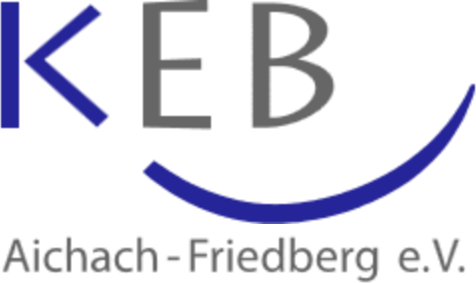 Evaluierungsbogen zur Präsenzveranstaltung
Titel der Veranstaltung: ____________________________________________Referentin: ______________________________________________________Datum: _______________________________ Zeit: ______________________Der Ort war Die Zeit der Veranstaltung warDie Veranstaltung hat meinen Erwartungen in Bezug auf das ThemaGewünscht hätte ich mir noch / gefehlt hat mir:____________________________________________________________________________________________________________________________________________________________________Welche Themen würden Sie noch interessieren?____________________________________________________________________________________________________________________________________________________________________Wie hat Ihnen der Vortrag gefallen? Die Referent*in ging auf die Fragen der TeilnehmendeneinKonnten Sie viele Tipps und Anregungen mitnehmen? Was ich sonst noch sagen ( schreiben) möchte:_____________________________________________________________________________________________________________________________________________________________       sehr gut       gut       schlecht       sehr gut gewählt       gut gewählt        Ich wünsche mir eine andere Zeit: ______________       voll entsprochen       nur teilweise entsprochen       Ich hätte mir etwas anderes vorgestellt       Sehr gut       gut       nur teilweise zufriedenstellend       sehr gut       gut       zufriedenstellend       Ja       Nein